Parcours éco-citoyen : outil d’aide à la programmationParcours : Cheminement à réaliser pour les différentes thématiques.Document à inscrire dans le projet d’école.Document à l’attention de l’école et non de l’élève. Annoter les actions dans le LSU, onglet parcours citoyen.Repères de progressivité Cycle 1 au Lycée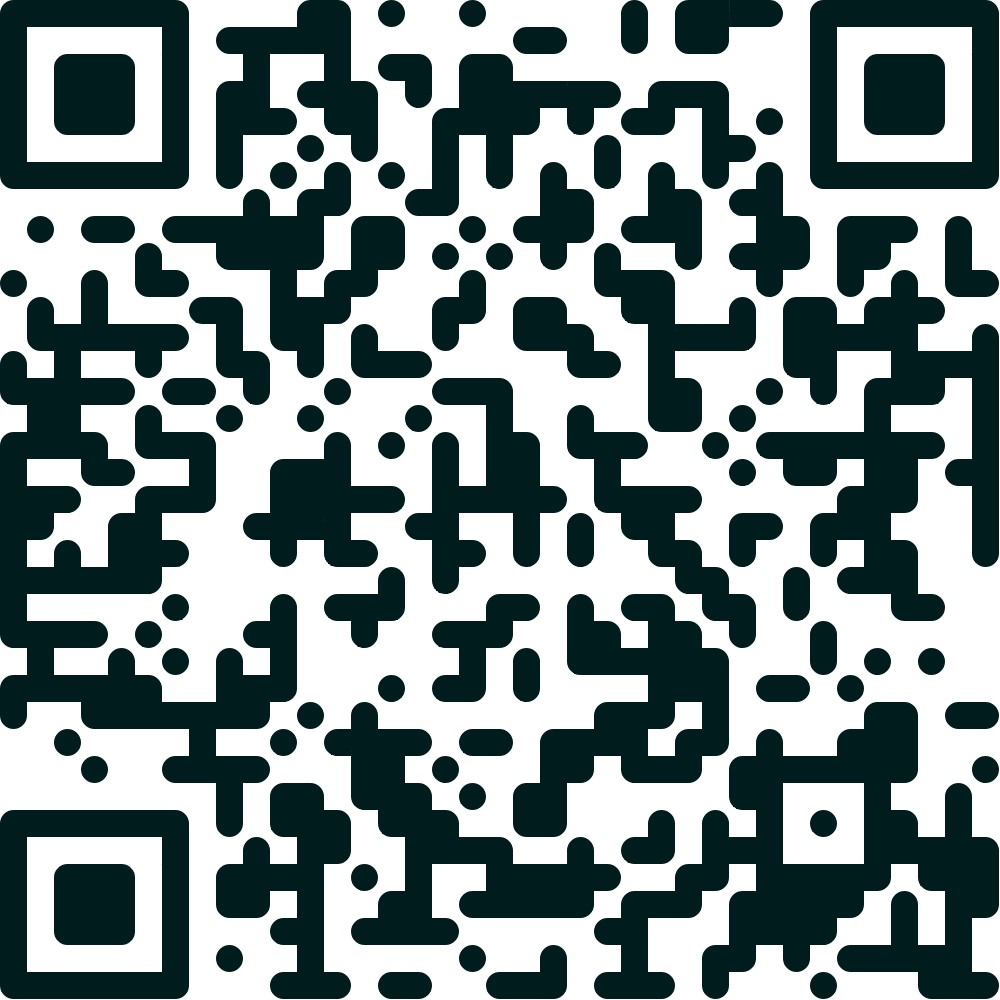 Repères de progressivité Cycle 1 au LycéeRepères de progressivité Cycle 1 au LycéeDéclinaisonsS’APPROPRIERActionsPRATIQUERPartenairesRENCONTRERRessources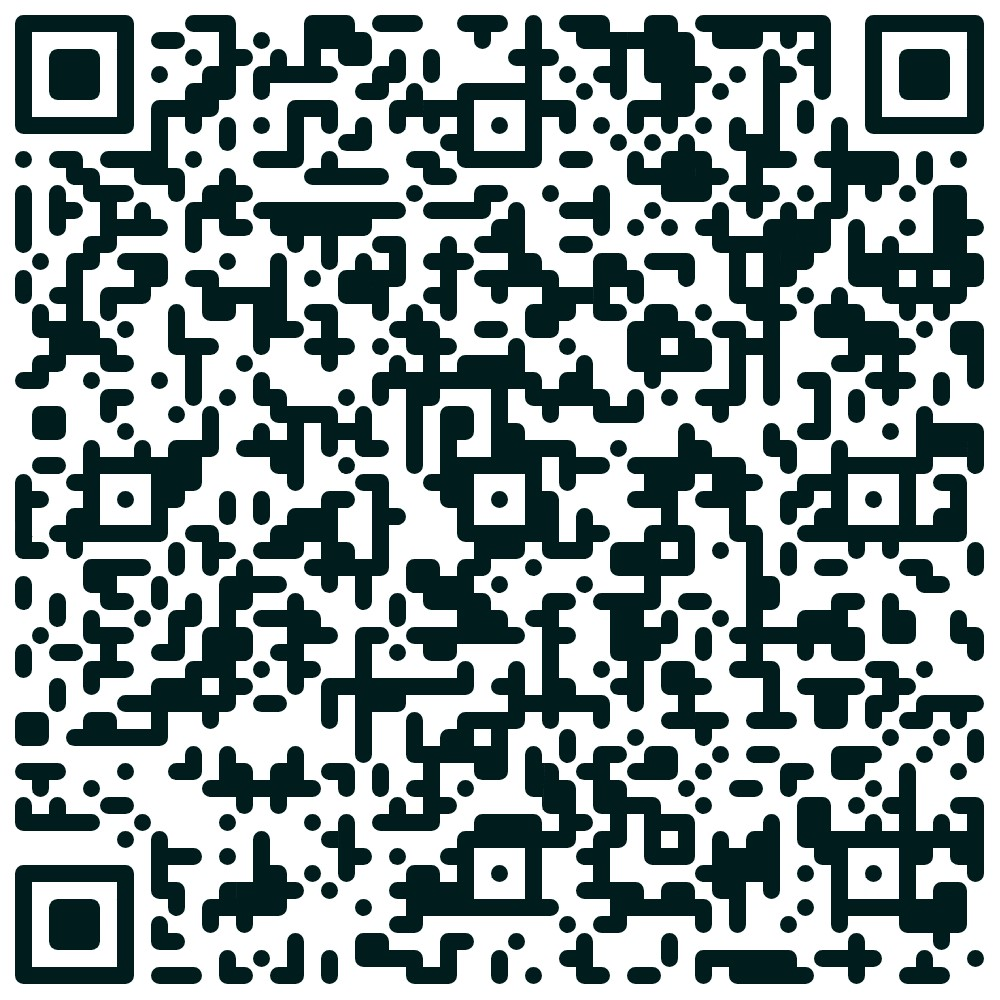 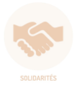 (Exemples à modifier)                                                                    Solidarité(Exemples à modifier)                                                                    Solidarité(Exemples à modifier)                                                                    Solidarité(Exemples à modifier)                                                                    Solidarité(Exemples à modifier)                                                                    Solidarité(Exemples à modifier)                                                                    SolidaritéCycle 1L’engagement« je, tu, nous nous engageons »Cycle 2L’engagement« je, tu, nous nous engageons »Cycle 3L’engagement« je, tu, nous nous engageons »Cycle 4L’engagement« je, tu, nous nous engageons »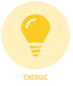 ÉnergieÉnergieÉnergieÉnergieÉnergieÉnergieCycle 1Économiser l’énergieCycle 2Les éco-gestesCycle 3Alternatives aux énergies fossiles ?Cycle 4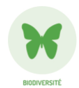 BiodiversitéBiodiversitéBiodiversitéBiodiversitéBiodiversitéBiodiversitéCycle 1Observer, comprendre son environnement procheCycle 2Connaître protégerCycle 3Préserver l’équilibre mondialCycle 4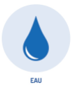 EauEauEauEauEauEauCycle 1Économiser l’eauCycle 2Eau = matière 1ère indispensableCycle 3Eau potable d’assainissement→ gestion raisonnée de l’eauCycle 4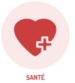 SantéSantéSantéSantéSantéSantéCycle 1Hygiène personnelle quotidienneCompétence psyco-socialeaddictionsCycle 2Les APQ au service de la santé des élèvesCycle 3L’impact de la qualité de l’air sur la santéCycle 4Compétence psyco-sociale(Réseaux sociaux)addictions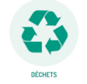 DéchetsDéchetsDéchetsDéchetsDéchetsDéchetsCycle 1Les bons réflexesCycle 2Le tril’impact sur la biodiversité localeCycle 3Le traitement des déchets(valorisation)
Le 7ème continent(conséquences)Cycle 4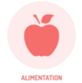 AlimentationAlimentationAlimentationAlimentationAlimentationAlimentationCycle 1Les petits déjeuners (circuit court et de saison)Cycle 2L’équilibre et régime alimentaireLa nourritures des animauxCycle 3La chaîne alimentaire et déséquilibre (biodiversité, production, consommation)Cycle 4Impact de l’alimentation sur le réchauffement climatique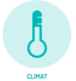 ClimatClimatClimatClimatClimatClimatCycle 1Cycle 2Cycle 3Quelles actions pour se préserver des changements climatiques ?Cycle 4